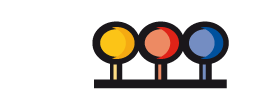 Jaarverslag OR 2013-2014.Inleiding.De OR is een groep enthousiaste ouders die samen met het schoolteam veel activiteiten in en om de school organiseert. Ons motto is: “Samen voor de kinderen”, we willen bijdragen aan een fijne schooltijd van onze kinderen op De Bongerd.En we willen bijdragen aan “het Bongerdgevoel”. Voor het voorbereiden, uitvoeren en opruimen van feestelijke en nuttige activiteiten roepen we regelmatig de hulp in van de ouders. Van u dus.Om een representatieve groep te vormen en continuïteit te borgen streven wij er naar om ouders uit alle groepen in ons midden te hebben.Wie is de OR?De OR bestaat in het schooljaar 2014-2015 uit de volgende ouders:Oscar van Duuren (vader van Ilse uit groep 5), voorzitterJoyce Stoffer, secretaris Marlies van Dijk (moeder van Amber uit groep 3 en Lucas uit groep 2), penningmeesterCaroliene Tulleken (moeder van Carel uit groep 4 en Teun uit groep 2)Sandra van Middendorp (moeder van Iris uit groep 7)Desiree Harskamp (moeder van Dylan uit groep 5 en Colin uit groep 2)Hubert Dijk (vader van Finn uit groep 4 en Lars uit groep 2)Chantal Haan ( moeder van Mareau uit groep 2)Wat doen wij?  De Ouderraad ondersteunt de school bij het opzetten en uitvoeren van verschillende activiteiten. Wij vergaderen ongeveer 6 tot 8 keer per jaar met de directeur van de school. Deze vergaderingen hebben een vooraf vastgestelde agenda. Hoe doen wij dat?  Voor elke activiteit is er een “commissie”. Naast ouders zijn ook leden van het schoolteam vertegenwoordigd in zo’n commissie. Ouders & team werken samen bij het organiseren van diverse activiteiten. In de eerste ouderraad vergadering van het nieuwe schooljaar kies je die commissie waar je affiniteit mee hebt. Hoe werkt de commissie?  Omdat we werken met draaiboeken, loopt alles soepel. De verschillende commissies vergaderen vooraf aan de betreffende activiteit één of meerdere malen. Achteraf wordt de activiteit geëvalueerd en waar nodig wordt het draaiboek aangepast. Misverstanden “De Ouderraad is echt iets voor moeders” Echt niet: Mannen zijn onmisbaar (van technisch inzicht tot brute kracht, mannen zijn nodig!) “Alle activiteiten gaan toch door, ook zonder mij” Helaas, zonder een Ouderraad is het voor de school onmogelijk om al deze activiteiten op deze schaal uit te voeren. De Ouderraad is “broodnodig” op de Bongerd. De verschillende commissies van afgelopen schooljaar zijn geweest: Sinterklaas, Kerst, Oliebolllendisco, Pasen, Goed doel, Lopathon, Eindpleinfeest. Voor het jaarverslag van schooljaar 2013-2014 verwijs ik u naar de onderstaande tekst.Sinterklaasfeest

Het thema van dit jaar was : " de Omkeerpiet " . Het begon al met het schoen zetten, waarbij de schoenen omgekeerd stonden. Een paar dagen later werd er een dvd op school bezorgd, met 3 korte Bongerdjournaals, waarin we zagen dat er gekke dingen gebeurden. De interviewer ontdekte dat er een Piet bij school rond liep die alles andersom deed. Hij ging omhoog bij de glijbaan en pakte pepernoten weg. De kinderen genoten ervan. Op 5 december kwam er een auto achteruit over het grasveld aanrijden en ja hoor, dat was de Omkeerpiet. Sinterklaas kwam later zelf statig aangelopen met nog 2 Pieten. De kinderen en ouders (die buiten chocolademelk kregen) zongen hen uit volle borst toe. Binnen werd het feest verder gevierd met een muzikaal optreden van Rogier Lubbers. De bovenbouw ging in hun eigen lokaal de surprises uitpakken, terwijl de onderbouw in de hal nog even door gingen met hun eigen feestje. Nadat ook zij de cadeautjes hadden gekregen, ging iedereen tevreden naar huis.

De sinterklaascommissie.KerstvieringEen aantal dagen voor de kerstviering werd de hal prachtig versierd door de kerstcommissie, veel klassenouders en leerkrachten. Op donderdag 19 december was het dan zover. De kinderen hebben een geweldige middag en avond gehad met leuke optredens en veel en lekker eten, dat door vele behulpzame ouders is verzorgd, waarvoor dank. Wederom een fantastisch kerstfeest, dat zeker voor herhaling vatbaar is, mede door de uitspraak van een kleuter na afloop " juf, dit kerstfeest was het mooiste van mijn hele leven " ! De kerstcommissie.Oliebollendisco 2014Vrijdagavond is het nieuwe jaar goed ingedanst! Alle kinderen mochten een dansje wagen onder leiding van een echte DJ! De groepen 1 t/m 4 konden van 18.00 – 19.00 los gaan en de groepen 5 t/m 8 van 19.30 – 21.00.In het begin was het nog een beetje spannend, maar na een paar minuten was de dansvloer vol! Onder het genot van een hapje en een drankje konden de kinderen (en de ouders & leerkrachten) een uur lang uit hun plaat gaan. Van hoofd-schouders-knie-en-teen en One Direction tot de vogeltjesdans… alles is langs gekomen. Toen tegen het einde de oliebollen ook nog gebracht werden, was het feest compleet. Een zeer geslaagd feestje aan het begin van een nieuw jaar!  Voor jong en oud, een avond om niet snel te vergetenDe disco commissie.Verslag Pasen 2014Dit jaar was de paasviering op de Bongerd een zeer geslaagd feest. ‘s Ochtends was het erg gezellig eieren zoeken op de schoolpleinen. Onder en bovenbouw, wisselden steeds van plein en hadden veel plezier. Onze paashaas (paashazin) deed het uitstekend en genoot ook. Ook het eitje tik was een groot succes. Zowel kinderen als leerkrachten deden er aan mee. Wat een prachtige vertoning was dat. Het middagprogramma was ook superleuk. Groep 3 en 4 hadden een gezellige bingo middag, en vonden dat super leuk, terwijl voor de bovenbouw een zeer geslaagde vossenjacht georganiseerd werd. Met het mooie weer erbij, hebben alle kinderen zich erg goed vermaakt en waren zeer tevreden en blij met de paasviering. Prachtig om alle smoeltjes te zien, en te horen roepen, dat het een mooi feest is geweest.De paascommissie.Verslag, Het goede doelElk jaar kiezen we een goed doel uit. Dit jaar is de keus gevallen op de Kinderboerderij in de Maten. We vinden het belangrijk, dat de Kinderboerderij blijft bestaan en fijn dat we bij kunnen dragen aan iets wat ook dichtbij, en betekenisvol voor de kinderen is. Het doel was om zoveel mogelijk dieren 'te adopteren' en zo de kinderboerderij financieel te steunen. Om het geld bij elkaar te krijgen is de kinderen gevraagd om (statiegeld ) flessen te verzamelen. Het resultaat mag er zijn.Wat zijn er ongelooflijk veel flessen opgehaald voor dit goede doel! Het zijn maar liefst 1447 plastic flessen geworden, fantastisch! Dit betekent dat we maar liefst 14 dieren hebben kunnen adopteren. Van een ezel tot een cavia en van een kip tot een varken. Een resultaat om trots op te zijn!!De goed doel commisie.Lopathon 2014Wat was de lopathon een groot succes! Het bedrag wat opgehaald is bewijst dat nog maar eens, maar liefst € 2.182 !!  Fantastisch! De opbrengst gaan wij besteden aan de jubileumweek van de 40 jarige Bongerd.We willen u, namens de OR en het team van de Bongerd, hartelijk bedanken voor uw bijdrage. En natuurlijk bedanken we ook de kinderen voor hun enthousiaste inzet. De lopathon commissie.Jaarafsluiting.	Het was een heerlijk zonnige dag en de vakantiestemming zat er al flink in door het versieren van de strandballen. Nadat er een vrolijke foto werd gemaakt van alle kinderen met hun strandballen, gingen we met zijn allen in een grote kring buiten zitten. Een jarige juf werd nog even toegezongen en in het zonnetje gezet. Als afsluiting kreeg iedereen een lekker waterijsje. De jaarafsluit commissie.De wandel4daagse is door de Beekbergse organisatie verzet, waardoor het voor de Bongerd niet mogelijk was om deel te nemen.Ik bedank de OR leden en ouders/ verzorgers, voor hun enthousiaste inzet bij alle activiteiten in het schooljaar 2013-2014. Ook in schooljaar 2014-2015 hopen wij weer een beroep op u te mogen doen.Met vriendelijke groet, namens de Ouderraad,Oscar van Duuren.